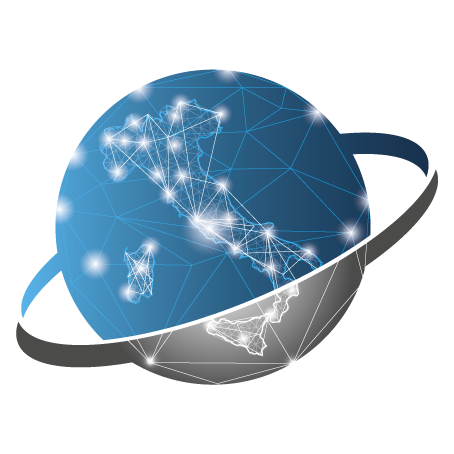 Il Programma della Giornata9:30Registrazione10:10Benvenuto: Antonella Oliviero, Consigliere Nazionale10:25Marcello Cama Vice Presidente Assoprovider 10:40La Governance del PNRR: Luca Lecardane11:30Le insidie del nuovo Codice delle Telecomunicazioni: Dino Bortolotto Presidente Assoprovider, Fulvio Sarzana11:45Le Torri Assoprovider:  Diego Pol e Marco Liss12:15Il Nuovo codice, l’impatto per i Comuni: GB Frontera, Vice Presidente Assoprovider12:45Il credito di imposta: Roberto Iannaccone13:15OpenTLC, il giornale degli operatori di prossimità: Nazzareno Orlando, Direttore Responsabile13:30Pausa Pranzo14:30Le insidie del Cloud di Stato, Paolo di Francesco consigliere Assoprovider15:00ApLab40: Industria 4.0, interpello Agenzia delle Entrate: Roberto Iannaccone e Marcello Cama, Vice Presidente Assoprovider15:30PNRR : come finanziare un progetto 5G e TV: Antonella D.ssa Oliviero consigliere Assoprovider16:00PNRR: come finanziare un progetto Lorawan: Francesco Merenda16:30PNRR, oltre il digitale, TedTrip e l’ITS sulla Mobilità Sostenibile, come Assoprovider si diversifica: Matteo Fici, tesoriere Assoprovider, Giusi Carioto, cofounder TedTrip17:00Domande e Risposte18:00Chiusura Lavori